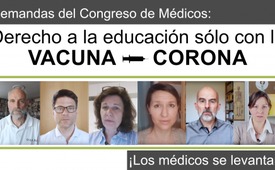 Demandas del Congreso de Médicos: Derecho a la educación sólo con la vacuna Corona – ¡Los médicos se levantan!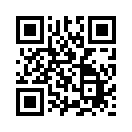 El 5 de mayo, el Congreso Médico Alemán pidió al gobierno alemán que desarrollara inmediatamente una estrategia de vacunación contra el Covid 19 para niños y adolescentes. El derecho a la educación sólo podría asegurarse en el invierno de 2021/2022 con una oportuna vacunación de Corona. Sin embargo, esto se ha encontrado con la resistencia de sus propias filas. ¿Por qué? Bajo la etiqueta #nichtmeinaerztetag los expertos médicos se posicionan…Los días 4 y 5 de mayo de 2021 se celebró el 124º Congreso Médico Alemán, una de cuyas tareas es articular las posiciones de la profesión médica sobre los temas sanitarios y sociopolíticos actuales de la sociedad y comunicarlos al público. El tema de este año fue también la estrategia de vacunación de Corona para niños y adolescentes. Entre otras cosas, se habló de los efectos dramáticos del lockdown para los niños y adolescentes, así como de los déficits educativos o el aislamiento social. 

El hecho de que el Congreso Médico Alemán se dirija por fin al grupo más débil de la sociedad es muy bienvenido. 

Sin embargo, el hecho de que los diputados consideren la vacunación contra el Covid como la única opción para ayudar a los niños y adolescentes a recuperar una vida normal es chocante, ya que pertenecen al grupo que muy raramente contrae el Covid-19.

Sin embargo, ya hay resistencia en sus propias filas. La asociación "Médicos por las Decisiones Individuales de Vacunación" se desmarca decididamente de la demanda del Consejo Médico. 
El Dr. med. Steffen Rabe, portavoz de la asociación, escribió una breve declaración a la resolución, que difundimos a continuación.
 Otros médicos críticos se han sumado bajo el hashtag #nichtmeinaerztetag y en sus breves mensajes de vídeo también se han posicionado sobre la demandada vacuna Corona para los niños. 

Escuche ahora al Dr. Steffen Rabe e inmediatamente después extractos de los mensajes en vídeo de muchos médicos que piensan como él.

Stop! - Manos fuera de los derechos humanos de los niños y las familias
www.individuelle-impfentscheidung.de/
https://www.youtube.com/hashtag/nichtmeinaerztetag

Dr. Steffen Rabe: 
El Congreso Médico Alemán aprobó una resolución aterradora en mayo de este año. Dice: "El derecho a la educación con la asistencia a la guardería y a la escuela sólo puede garantizarse en el invierno de 2021/ 2022 con una vacunación oportuna de Covid 19. Si no se vacuna a tiempo, sobre todo a los niños más pequeños, un nuevo encierro de este grupo de edad provocará nuevas y graves consecuencias negativas para el desarrollo psicológico del niño. Las familias con hijos sólo recuperarán la igualdad de participación en la sociedad con niños vacunados". 

Por supuesto, nos alegramos de que por fin se hayan entendido las desastrosas consecuencias que la actual estrategia contra la pandemia tiene para los niños y los jóvenes. Pero el derecho a la educación y a la participación social es un derecho humano innegociable. Durante demasiado tiempo se ha privado a los niños y jóvenes de este derecho sin ninguna base científica real. El hecho de que este derecho básico se vincule ahora a una decisión de vacunación políticamente deseada, cuyo beneficio para los propios niños es simplemente inexistente y cuyo beneficio para la sociedad es más que cuestionable... es una exigencia indiscutible y una presunción intolerable por parte de los colegas médicos. Como médicos, nos distanciamos de este documento de la forma más enérgica posible. 

Las escuelas y las guarderías pueden, las escuelas y las guarderías deben reabrirse inmediatamente, sin pruebas masivas sin sentido y sin experimentos de vacunación cuestionables en niños y jóvenes. 

Dr. med. Michaela Hösl: 
Especialista en Medicina Interna, Kleinmachnow
"Queridos colegas del Congreso Médico Alemán, 
[...] si quiere sentarse en un tipo de avión nuevo e inédito para el que sólo existe una homologación de emergencia, hágalo.
[...] Pero aconsejar que los niños que no pueden tomar decisiones por sí mismos se suban a un avión así, es ir absolutamente demasiado lejos".


Andreas Kühn: 
Médico generalista, Hamburgo
[...] "Especialmente como médicos alemanes, deberíamos estar especialmente sensibilizados después de las experiencias del Tercer Reich con la coerción y la experimentación en sujetos bajo nuestra protección.
[...] Los derechos humanos, como el libre acceso a la educación, nunca deben sacrificarse por los experimentos farmacéuticos". 


Emilie Frigovich, MD: 
Especialista en medicina general, psicoterapia y psiquiatría, Kreuzlingen
 [...] "Porque con esta recomendación se incluyen dos tipos de violencia a la vez: la primera es la violencia emocional, porque incluye el chantaje, y la segunda es el daño físico y la violencia potencial, si se inocula una vacuna inadecuadamente probada con una aprobación de emergencia a millones de niños y adolescentes, cuyas consecuencias a largo plazo ni siquiera podemos prever todavía."


Gundolf Trapp, MD:
Especialista en medicina general y naturopatía, Tübingen, Alemania
[...] "¿Qué médico puede administrar una vacuna de este tipo a un niño o adolescente sano bajo la ética médica básica de no hacer daño, primum non nocere?
administrar una vacuna de este tipo sin saber lo que está dando a este joven para toda la vida?"


Sybille Freund, MD:
Médico de la medicina orientada a los recursos, Nierstein
[...] "Las vacunas deben probarse a largo plazo, durante años, para descartar las consecuencias a largo plazo, como las enfermedades autoinmunes. No podremos hacerlo para el otoño de 2021/22. Por tanto, nada de experimentos con nuestros hijos".



Alexander Konietzky, MD:
Pediatra y médico de adolescentes, Wedel
[...] "Eso significa que sopeso los riesgos y los beneficios entre sí y puedo llegar en casos individuales al hecho de vacunar a esta persona. Pero no 18 millones de personas sanas. ¿Cómo puede el Ärztetag llegar a esta demanda?"


Dr. med. Thomas Külken: 
Especialista en medicina general, Staufen
[...] "Esta misteriosa ausencia de toda duda en un congreso de médicos amenaza ahora la vida y la integridad física de nuestros niños y jóvenes, e imploro a todos los que todavía están en capacidad de preguntar, que abran la boca".


Andreas Diemer: 
Doctor en medicina general y naturopatía, Gernsbach
[...] "Mis delegados, los delegados de mi profesión, a la que pertenezco obligatoriamente, han decidido que los alumnos sólo pueden ir a la escuela si se han vacunado contra Corona; esto es insoportable".

Christian Schellenberg, MD:
Especialista en pediatría y medicina del adolescente, Potsdam. 
[...] "Como pediatra y médico de adolescentes, me encuentro con una falta de perspectiva que no es sostenible para nuestros niños y nuestra sociedad. ¿Y ahora los delegados del Congreso Médico Alemán exigen a estos mismos niños la participación obligatoria en un experimento de vacunación sin precedentes para recuperar sus derechos constitucionalmente garantizados a la educación y la participación?"


Dr. med. Ingrid Heimke:
Pediatra y médico de adolescentes, Dresden
[...] "Nos interesaría a todos, especialmente ahora en la crisis, que se respetara plenamente el Código de Nuremberg. Este código establece que el consentimiento para un experimento médico debe darse voluntariamente. La coacción, la presión y la persuasión de cualquier tipo están excluidas por una buena razón en el Código de Nuremberg".


Dra. Angelika Czimmek: 
Doctor en Medicina General, Bocholt
[...] "Digo no a una vacunación de la que apenas tenemos datos sobre los efectos a largo plazo de los adultos, porque el estudio clínico de fase 3 está lejos de completarse. Y de los niños, no existe ningún dato". 


Stephanie Kessler-Uberti, MD: 
Pediatra y neurólogo pediátrico, Rosenheim, Alemania
[...] "Es absolutamente anti-médico, porque viola el principio primum non nocere
(primero no hacer daño), porque viola el Código de Nuremberg, y contra nuestra tarea como médicos de defender los derechos fundamentales de nuestros pacientes y no entregarlos".


Dra. Margarete Daiber-Helmbold:
Especialista en medicina infantil y de la adolescencia, Laatzen
[...] "La idea de una vacunación en toda la zona contra el virus del SARS-Cov2 exactamente en este grupo de edad me parece médicamente precipitada, profundamente antiética y para la idea válida de la vacunación, es decir, la prevención de una infección grave, ad absurdum. 
[...] Por lo tanto, la generación más joven de nuestra sociedad debe recuperar incondicionalmente, sin vincularla a la libertad recuperada mediante la vacunación, lo que se le debe."


Gertrud Berger, MD: 
Internista y homeópata, Krefeld-Oppum
[...] "No podemos saber cómo reaccionarán los niños y los adolescentes a esta vacunación, ya que seguimos vacunando con una vacuna aprobada para casos de emergencia, que, sin embargo, no ha sido suficientemente probada por estudios para otros grupos de población, como los niños y los adolescentes."


Alexander Ulbrich, MD: 
Médico generalista, Stuttgart
[...] "No tenemos ninguna experiencia a largo plazo sobre la vacunación de Corona.
[...] Que las vacunas forzadas se realicen ahora en los niños, lo considero un experimento viviente - ¡pensé que tal petición era historia!"


Dr. med. Andrea Schöttler-Glas: 
Médico y homeópata, Mettenheim
[...] "Sin embargo, después de 15 meses de experiencia con la corona, hay algunas pruebas circunstanciales de que los niños no caen gravemente enfermos con la corona. Y que incluso cuando las escuelas y guarderías están abiertas, contribuyen significativamente menos a la difusión de Corona que el resto de la población.
[...] ¡Exijo que se detengan los experimentos de vacunación de Corona en los niños!"

Gesa Sitaras:
Médico generalista, Kassel
[...] "Una vez más, la voluntad de los niños de anclarse alegremente aquí en la tierra va a ser pisoteada, esta vez por la vacunación forzosa".

Johann Pohl, MD:
Especialista en Medicina General Mannheim 
[...] "Los niños que tienen un riesgo extremadamente bajo (de menos del 0,0002%) de morir por ello, sea cual sea la mutación que gradúe. Exigir ahora la vacunación obligatoria de los niños, cuando aún no conocemos los efectos secundarios a largo plazo, ya no es sostenible."


Natascha Gärtner:
Médico en formación, Marburgo
[...] "Nosotros, los médicos, pero también la política y los medios de comunicación, deberíamos educar y ser tan honestos que, por supuesto, aún no podemos estimar los efectos a largo plazo y las consecuencias a largo plazo de una vacunación que ni siquiera conocemos desde hace un año."


Dra. Sonja Müller: 
Especialista en pediatría y medicina de la adolescencia, Schwelm, Alemania.
[...] "Las vacunas sólo tienen una aprobación condicional, provocan efectos secundarios graves, especialmente en los vacunados más jóvenes".


Dra. Claudia Haese: 
Especialista en medicina general, Aalen
[...] "Esta decisión contradice cualquier exigencia de actuación médico-científica y también ético-moral de nuestra profesión".


Christoph Frahm:  
Especialista en anestesiología, Kempten (Allgäu).
[...] "Es (la resolución del consejo médico) escandalosa, antidemocrática y presuntuosa. El derecho básico a la educación de nuestros hijos es un derecho básico y no un derecho a la vacunación".


Martin Hirte, MD: 
Especialista en Pediatría, Múnich
[...] "Los niños no se benefician de la vacunación. Es "beneficioso para el extranjero", como dicen los expertos. Deben ser sacrificados. Los niños corren riesgos, y posiblemente de por vida".


Kathleen Zsiros:
Ginecólogo, Lübeck
[...] "La decisión de la conferencia médica de que ahora también los niños deben recibir una vacuna, de la que no se pueden conocer en absoluto los efectos a largo plazo, no es compatible con mi forma de entender la práctica del arte de curar y el principio de proteger a los pacientes de los daños."


Stephanie Engemann, MD:
Médico en formación como médico generalista, Múnich.
[...] "Las vacunas Covid no se han estudiado en los niños, ni por sus efectos a corto plazo ni por sus consecuencias a largo plazo, como enfermedades autoinmunes, alergias, cánceres o incluso cambios en la composición genética".


Stefan Schmidt-Troschke, MD:
Especialista en pediatría y medicina de la adolescencia, Berlín
[...] "En vista de las muchas cuestiones abiertas, no tenemos derecho a violar la integridad física de millones de niños sin necesidad". 


Frank Horlbeck, MD:
Médico, Chemnitz
[...] "Los niños han estado durante mucho tiempo entre los perdedores de esta pandemia, ya sea educacionalmente, socialmente o psicológicamente. 
[...] Y lo que el Congreso Médico Alemán decidió aquí es simplemente un escándalo. 
[...] El Gobierno Federal promulga una ley en la que, a partir de un valor de incidencia en dados, se omite de facto la escolarización obligatoria, y los médicos no tienen otra cosa que hacer en lugar de exigirla -e inmediatamente- para poner aquí una vacunación obligatoria de facto". 
[...] ¿A quién quiere vacunar y por qué? ¿Un grupo objetivo que tiene, como mucho, un caso leve de resfriado? El consenso básico sobre esta vacuna es evitar los efectos secundarios graves. Entonces, ¿dónde está la indicación?"
Andreas Vidal, MD:
Especialista en medicina general y psicoterapia, Coblenza.
[...] "La vacunación de los niños tiene algunas peculiaridades. Como médico, está realizando una intervención, una lesión corporal, que el joven paciente no puede consentir por sí mismo.
[...] Las vacunas sólo tienen una aprobación de emergencia como agentes terapéuticos genéticos, la situación de los datos en su conjunto no corresponde en ningún punto a los criterios de la medicina basada en la evidencia, como se exige en todas partes. Los conocimientos sobre los efectos secundarios de la vacunación son rudimentarios, no se dispone de suficientes estudios sobre los niños.
[...] Desde hace 15 meses, la información política y mediática se basa en el miedo, el pánico y los escenarios de temor. Por tanto, ofrecer a los padres una consulta abierta y honesta es actualmente casi imposible para los médicos".  


Stephan Heinrich Nolte, MD:
Especialista en pediatría y medicina de la adolescencia, Marburgo, Alemania
[...] "No hay ninguna vacuna cuyo balance riesgo-beneficio pueda ser evaluado críticamente en tan poco tiempo. 
[...] La adquisición de la inmunidad natural es menos peligrosa que la amenaza de las vacunas aprobadas apresuradamente, menos peligrosa que las consecuencias a largo plazo de las restricciones rigurosas, como las que vemos en nuestras prácticas hoy en día en el dolor, el abuso de los medios de comunicación, la falta de ejercicio y la obesidad a diario." 

Si usted, como médico, también desea apoyar esta importante causa, consulte el enlace en www.individuelle-impfentscheidung.de/nichtmeinaerztetag.html para obtener más información.de ah.Fuentes:Deutscher Ärztetag/Pressemitteilung
https://www.presseportal.de/pm/9062/4907482


Verein „Ärzte für individuelle Impfentscheidung“
https://www.individuelle-impfentscheidung.de/

https://www.individuelle-impfentscheidung.de/nichtmeinaerztetag.htmlEsto también podría interesarle:#Coronavirus-es - www.kla.tv/Coronavirus-es

#vacunacion - vacunación - www.kla.tv/vacunacionKla.TV – Las otras noticias ... libre – independiente – no censurada ...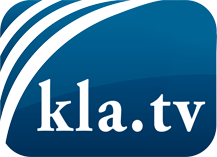 lo que los medios de comunicación no deberían omitir ...poco escuchado – del pueblo para el pueblo ...cada viernes emisiones a las 19:45 horas en www.kla.tv/es¡Vale la pena seguir adelante!Para obtener una suscripción gratuita con noticias mensuales
por correo electrónico, suscríbase a: www.kla.tv/abo-esAviso de seguridad:Lamentablemente, las voces discrepantes siguen siendo censuradas y reprimidas. Mientras no informemos según los intereses e ideologías de la prensa del sistema, debemos esperar siempre que se busquen pretextos para bloquear o perjudicar a Kla.TV.Por lo tanto, ¡conéctese hoy con independencia de Internet!
Haga clic aquí: www.kla.tv/vernetzung&lang=esLicencia:    Licencia Creative Commons con atribución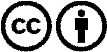 ¡Se desea la distribución y reprocesamiento con atribución! Sin embargo, el material no puede presentarse fuera de contexto.
Con las instituciones financiadas con dinero público está prohibido el uso sin consulta.Las infracciones pueden ser perseguidas.